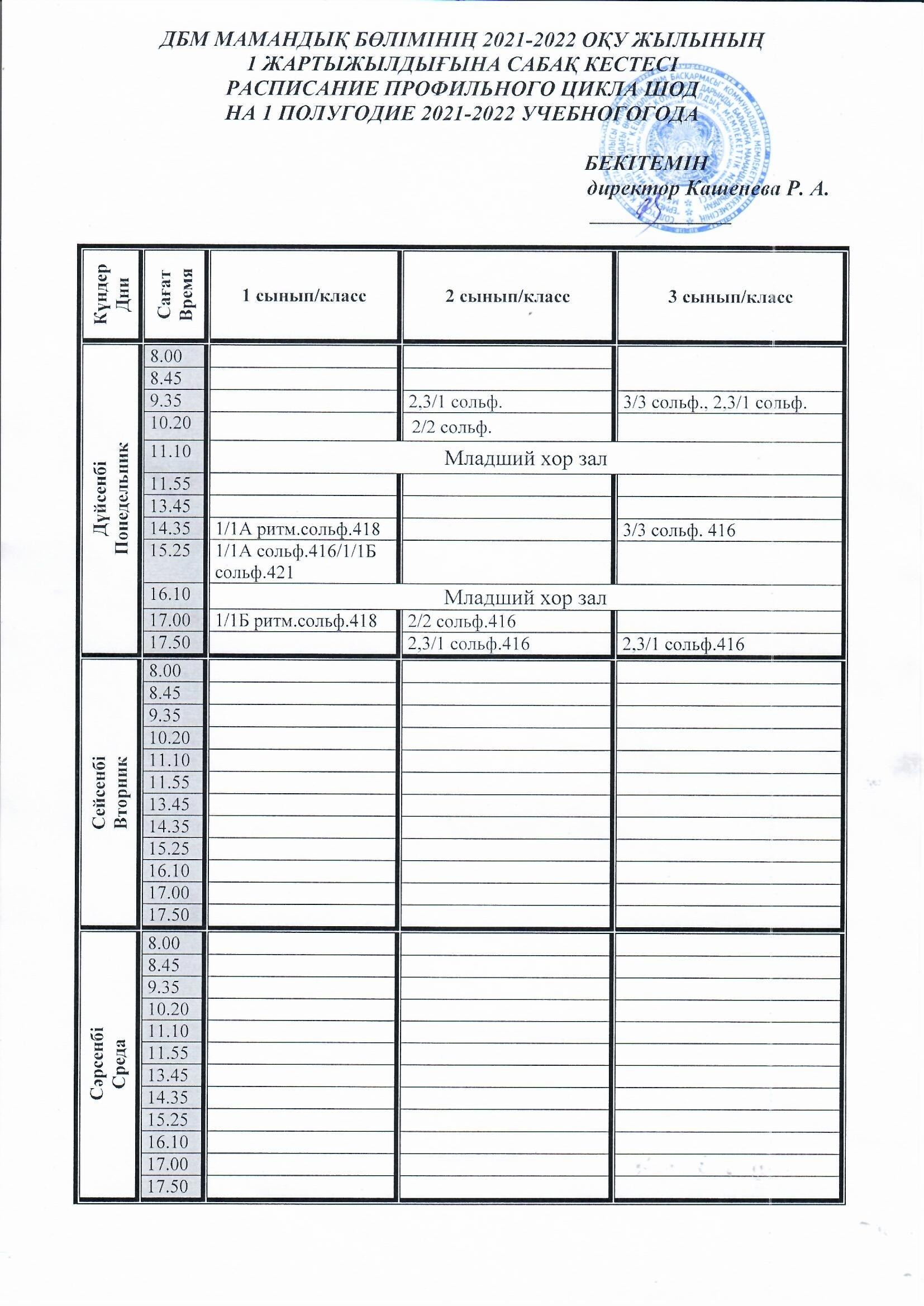 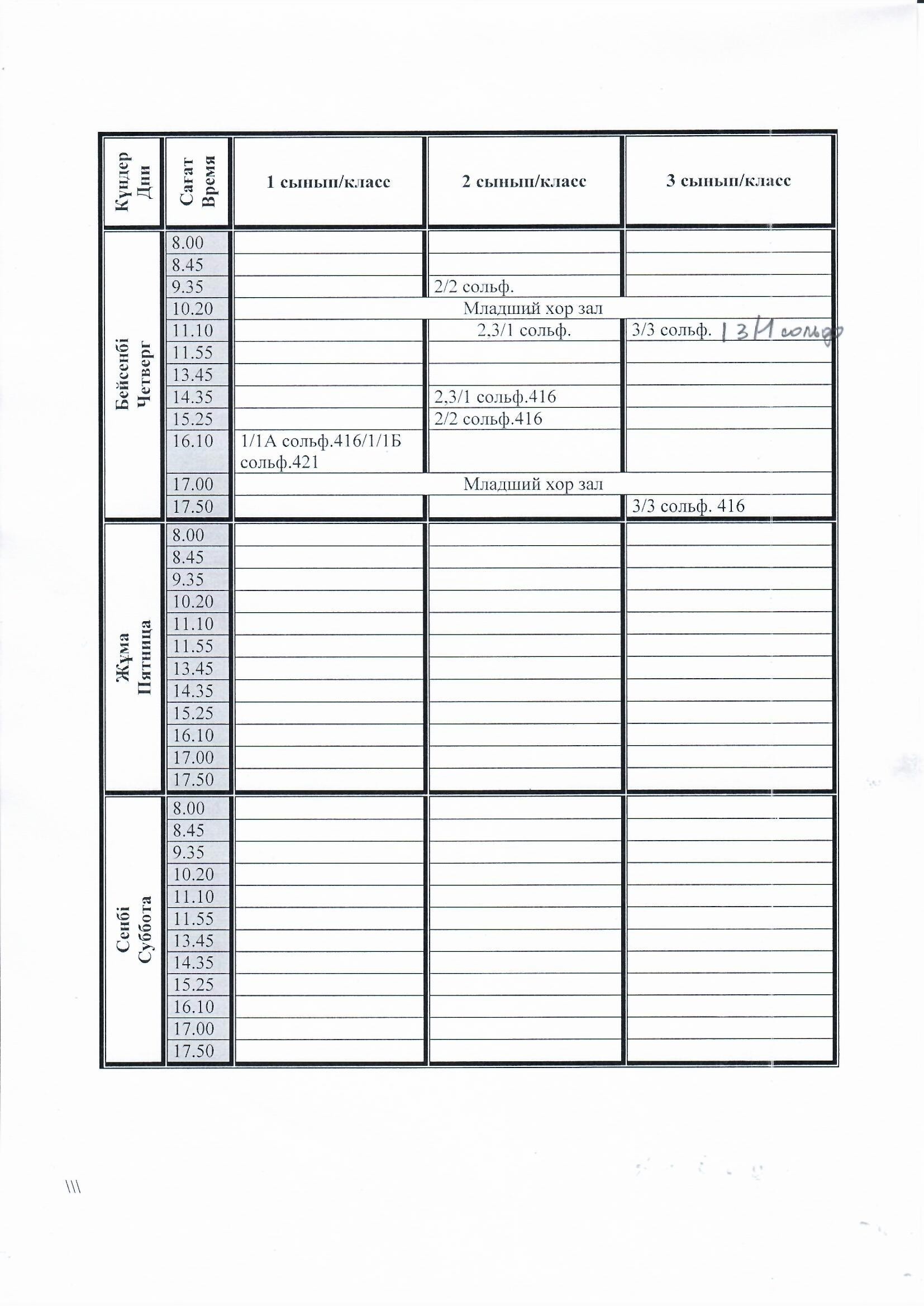 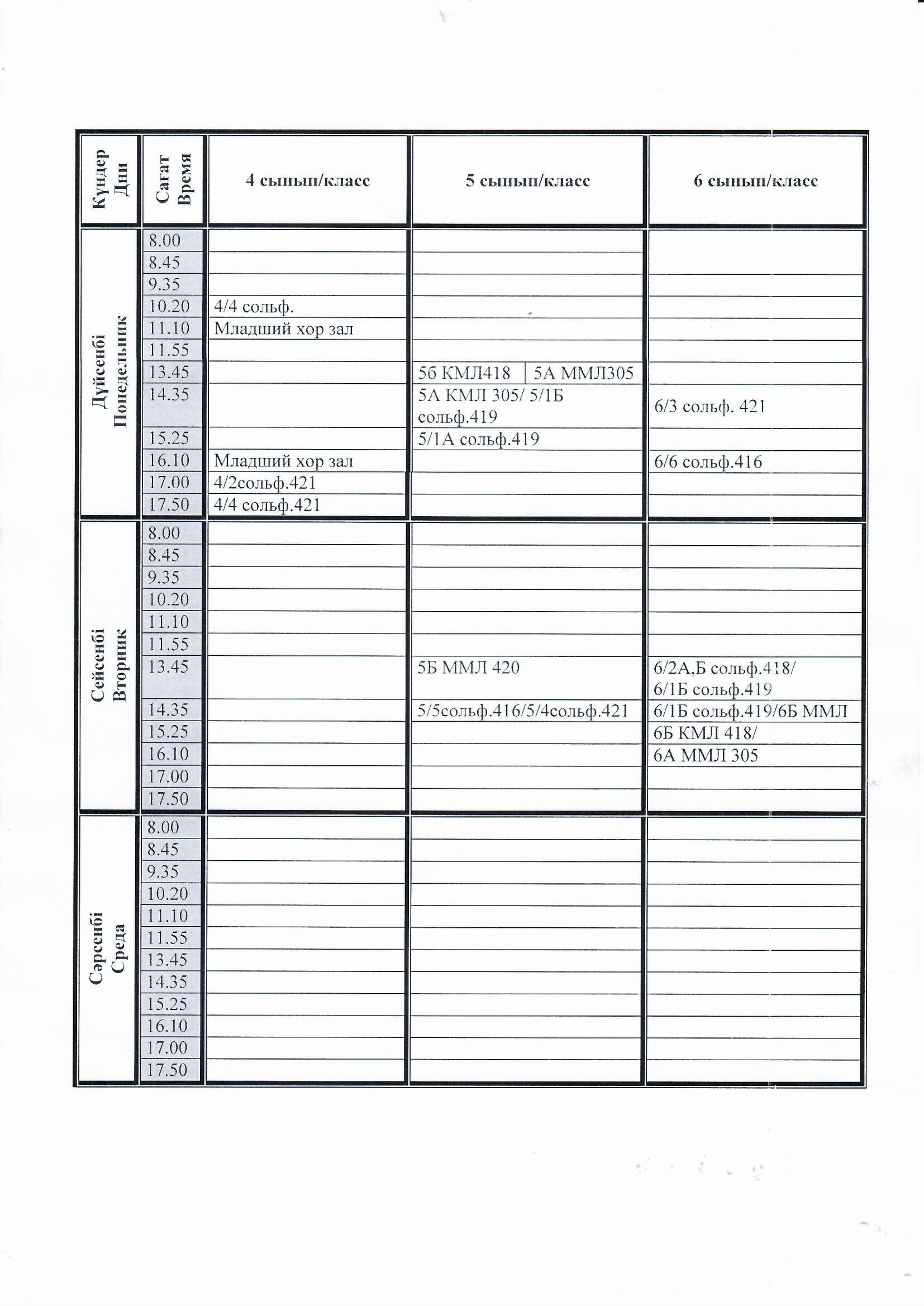 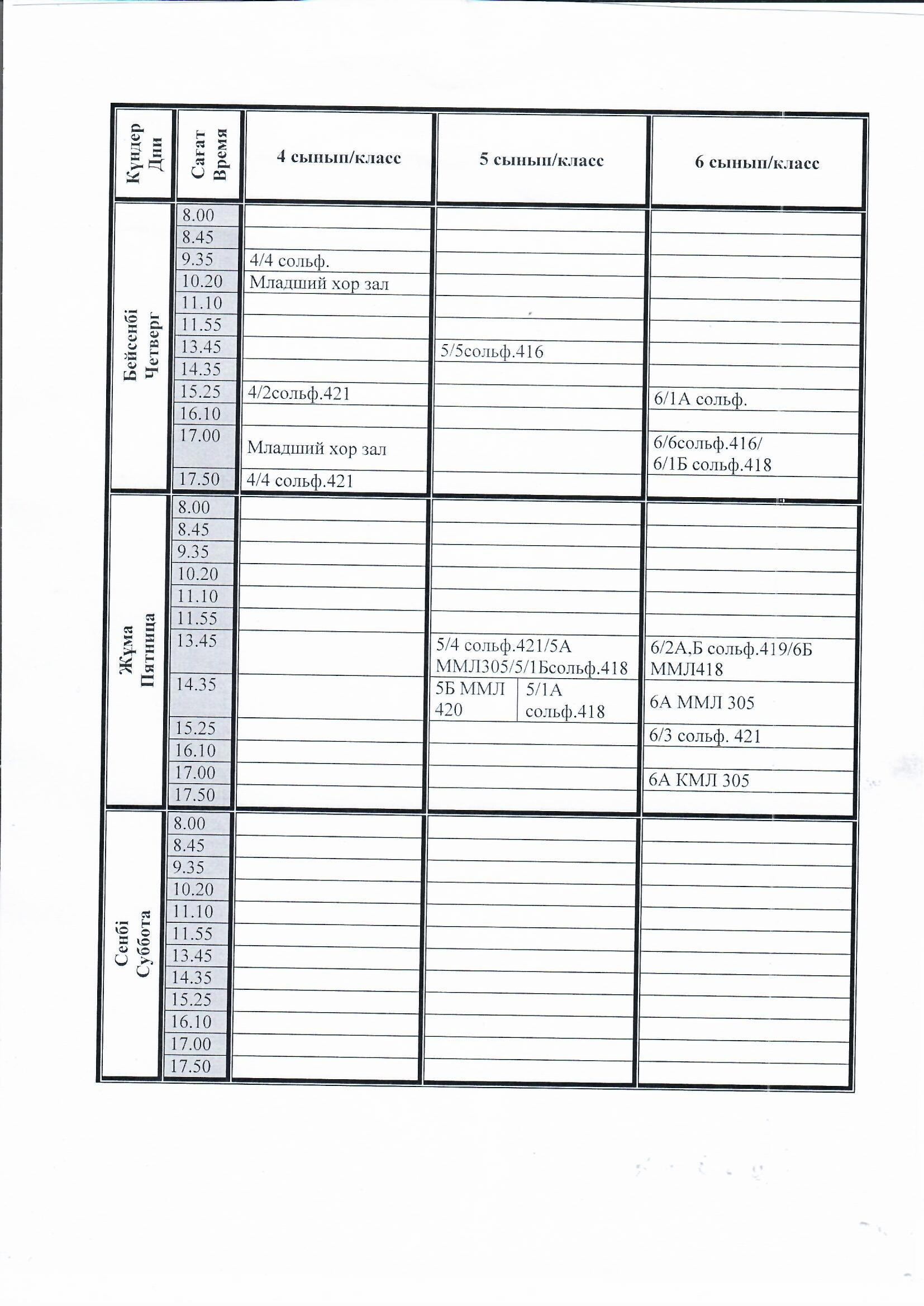 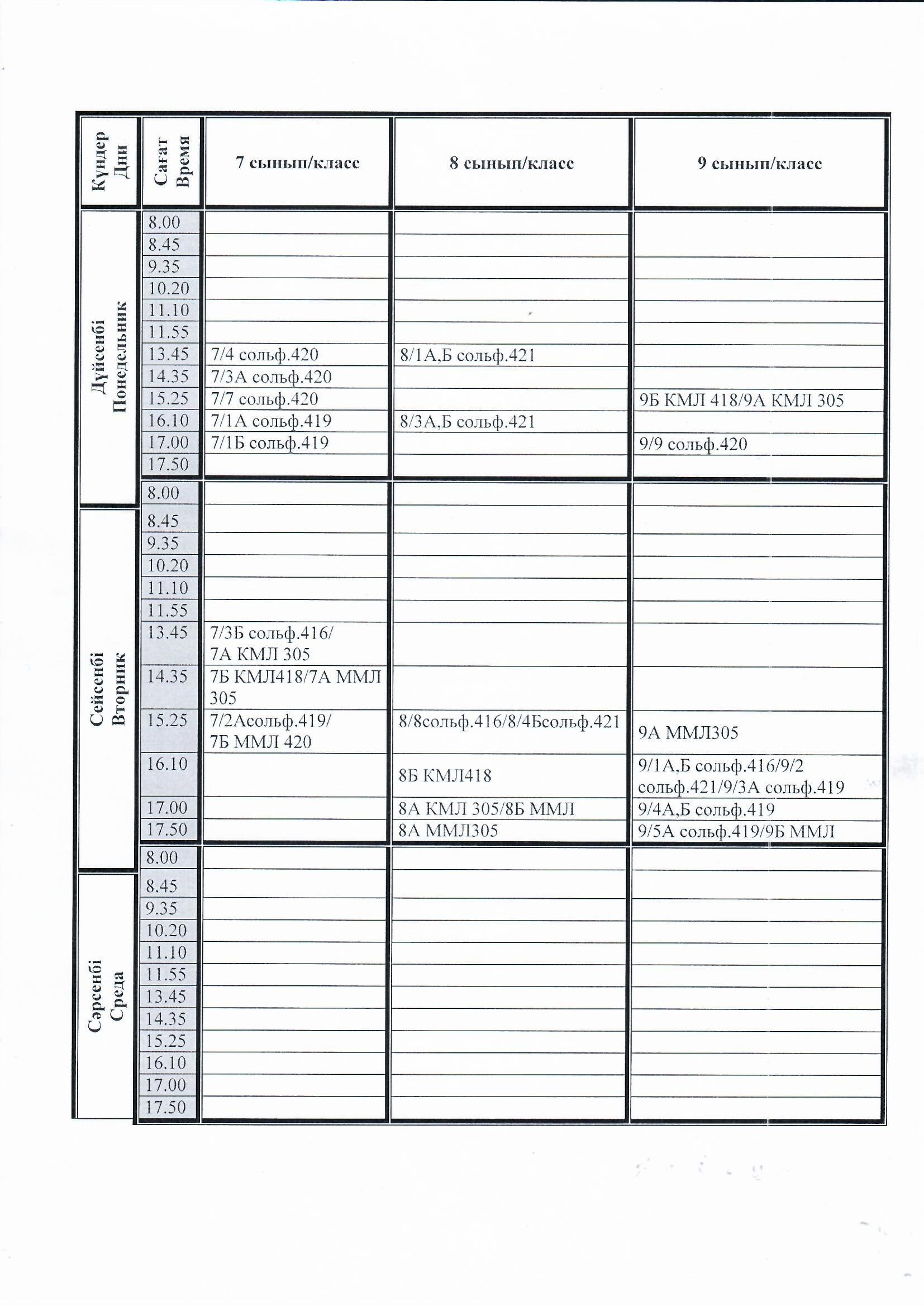 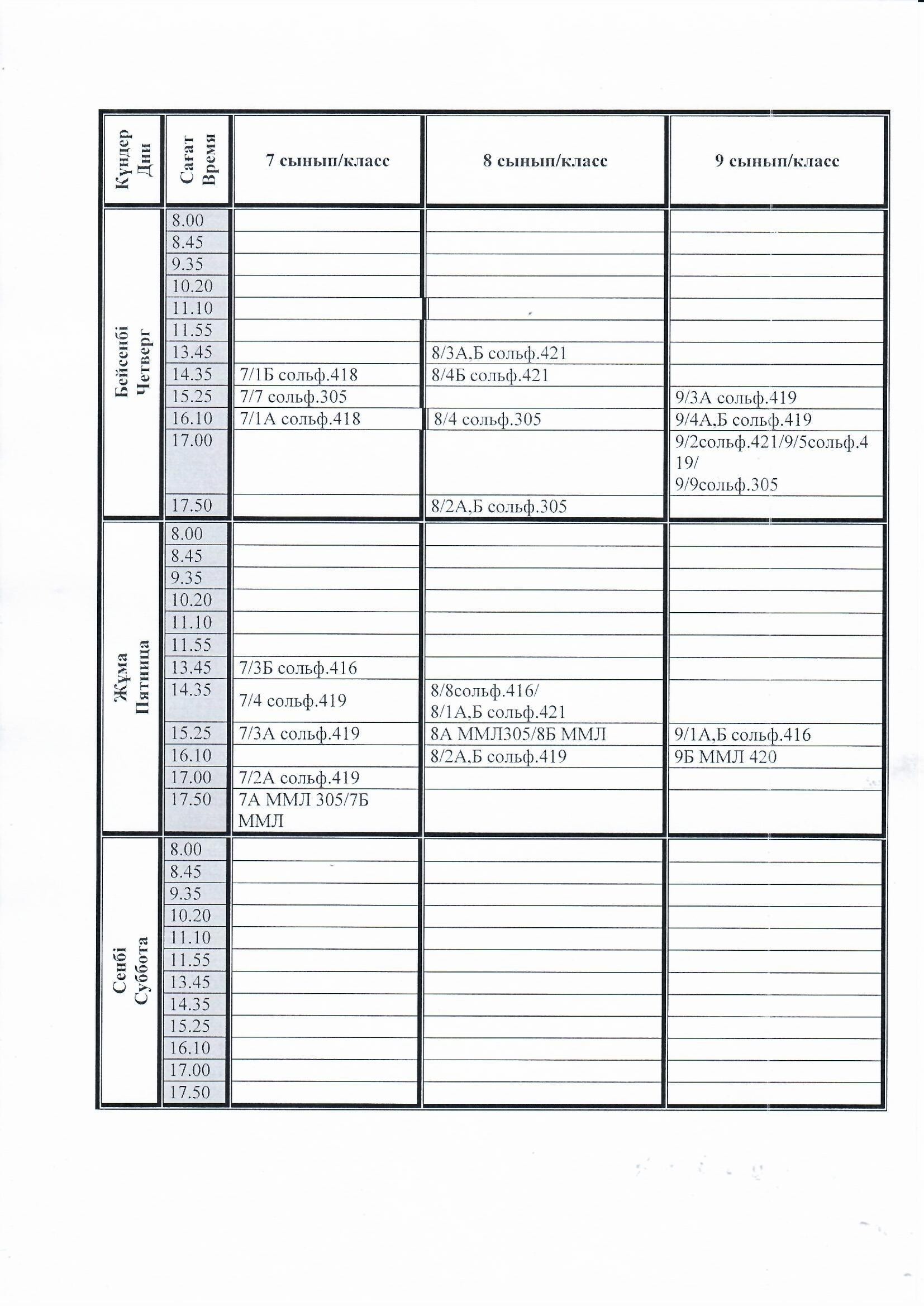 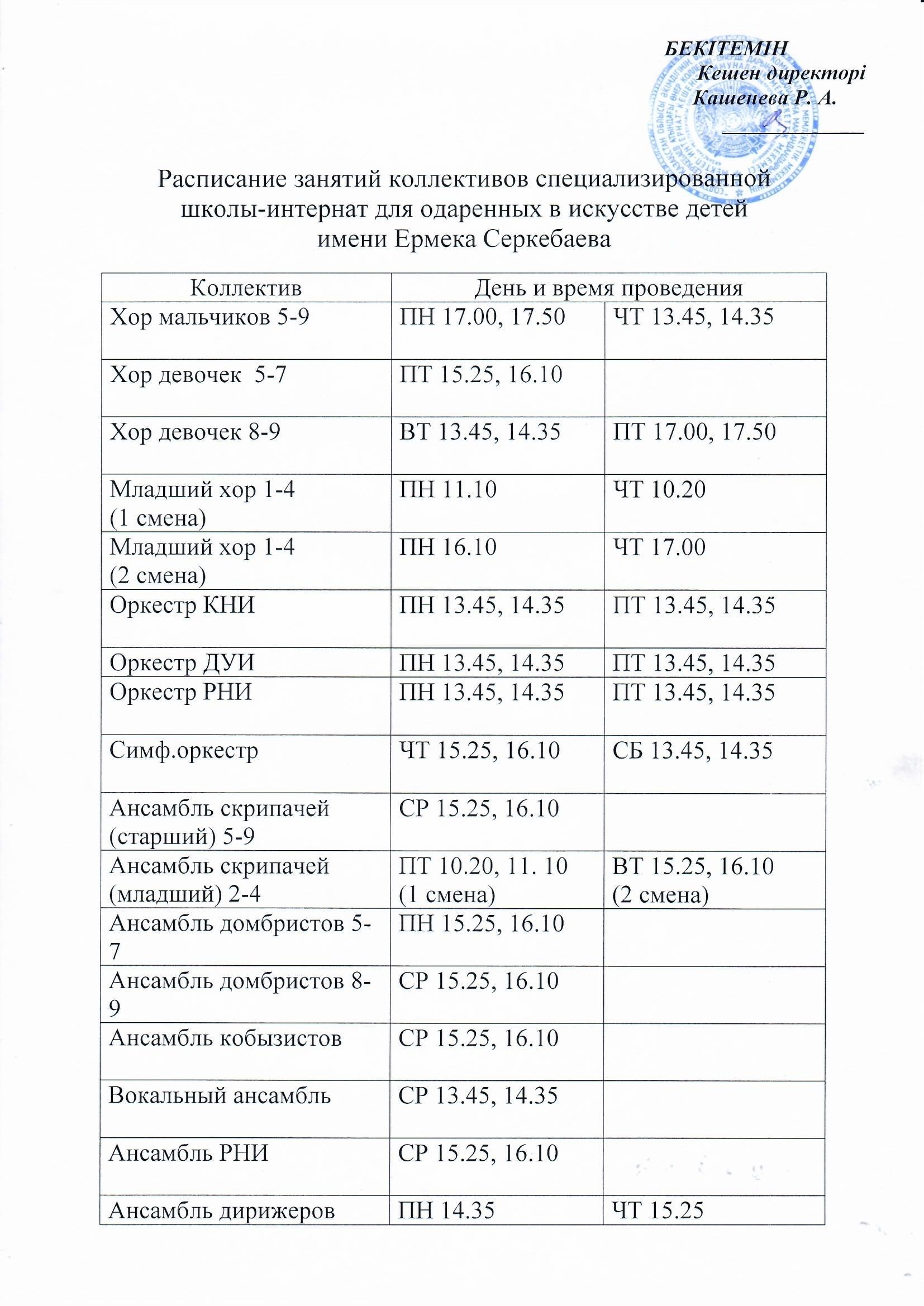 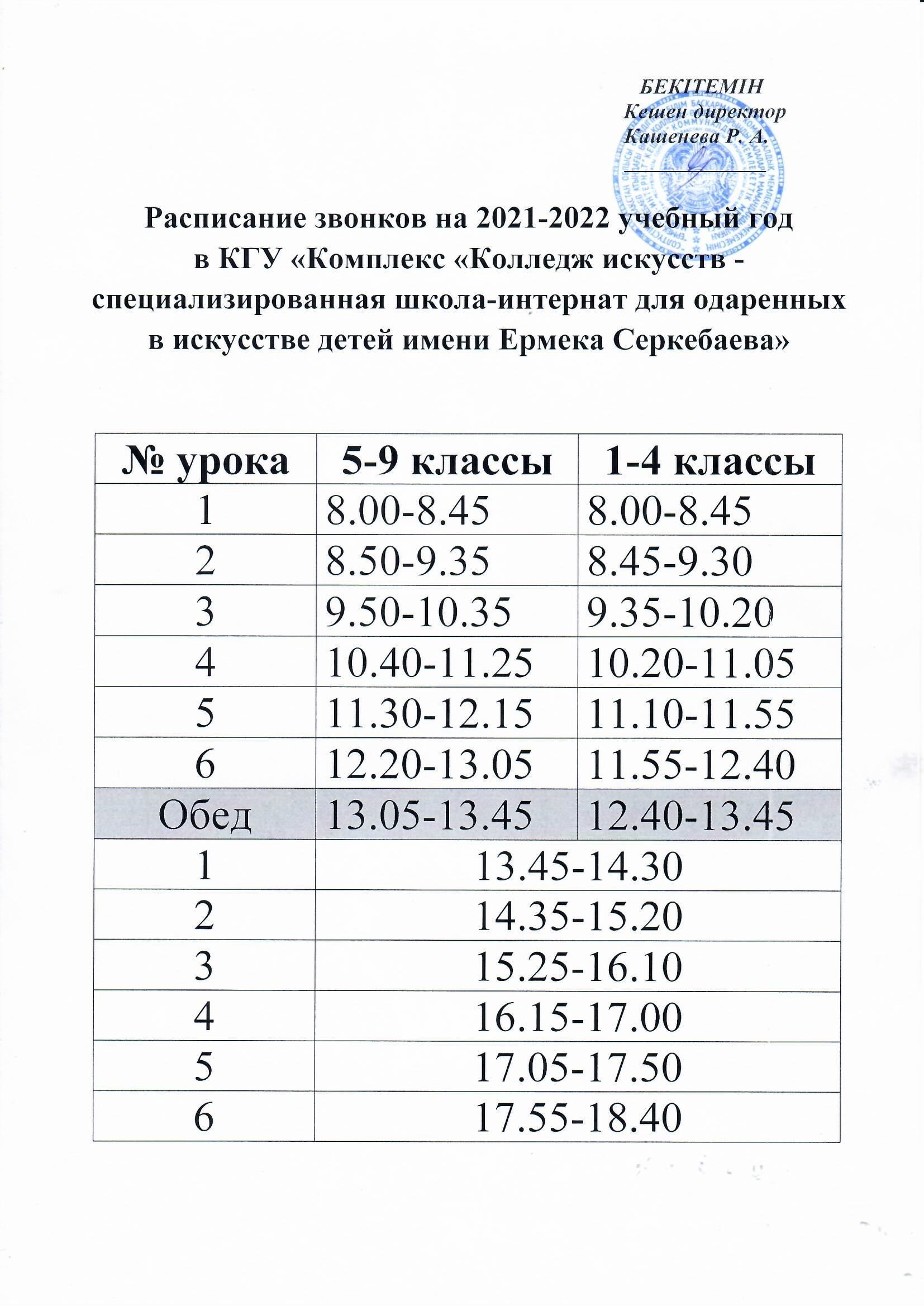 Расписание уроков общеобразовательного цикла специализированнойшколы-интернат для одаренных в искусстве детей  имени Ермека Серкебаева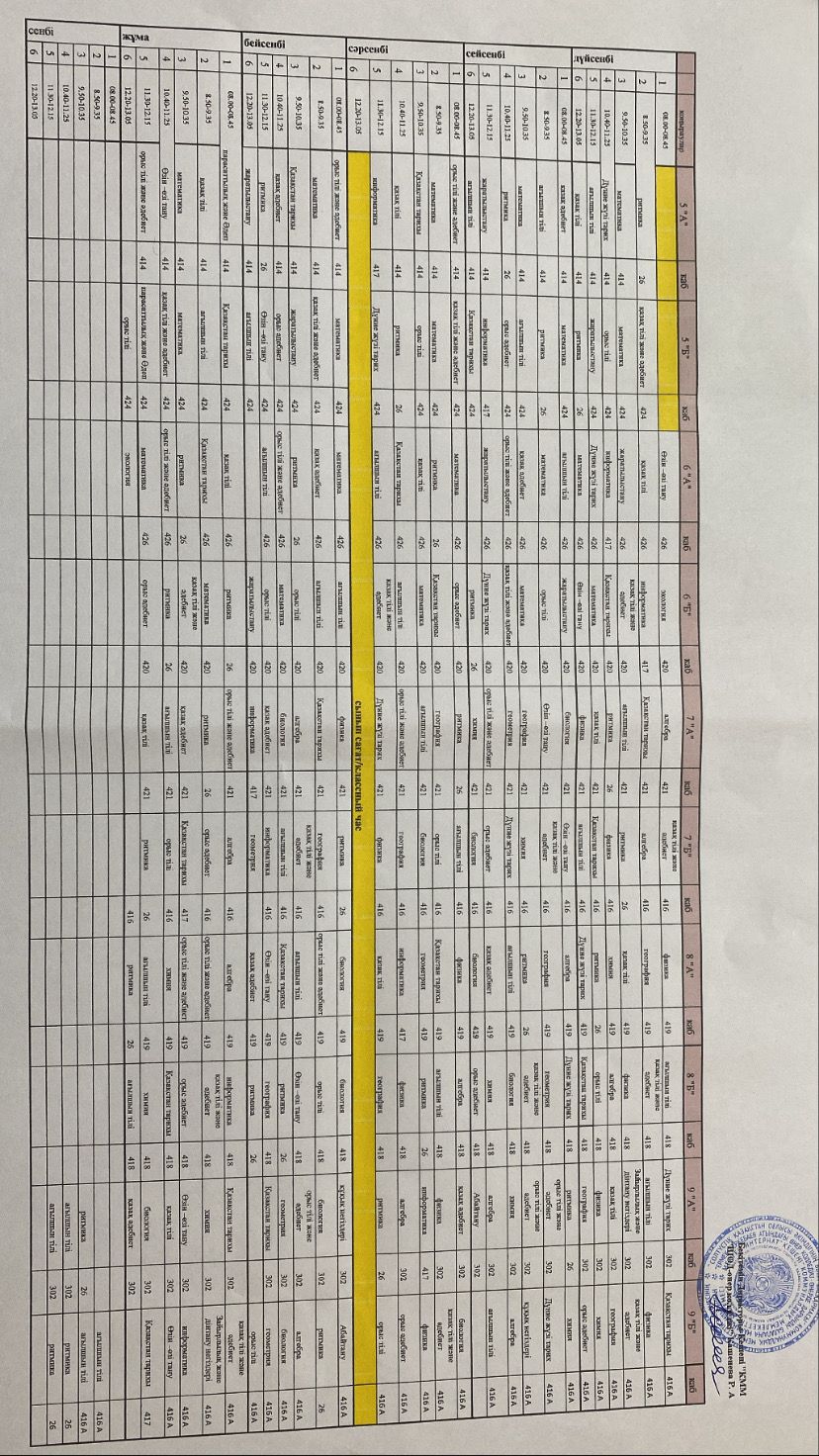 